Регистрация читателя в ЭБС “Юрайт”.В электронной библиотечной системе «Юрайт» (далее - ЭБС) представлены все книги издательства “Юрайт”. Первые 10% текста каждого издания доступны для всех пользователей Internet в режиме “ознакомиться”.Полные тексты изданий предоставляются по подписке всем пользователям  вуза, заключившего договор на использование электронной библиотеки.Как зарегистрироваться в ЭБС издательства «Юрайт»:1. Зайти на сайт ЭБС ЮРАЙТ (www urait.ru) (рис. 1).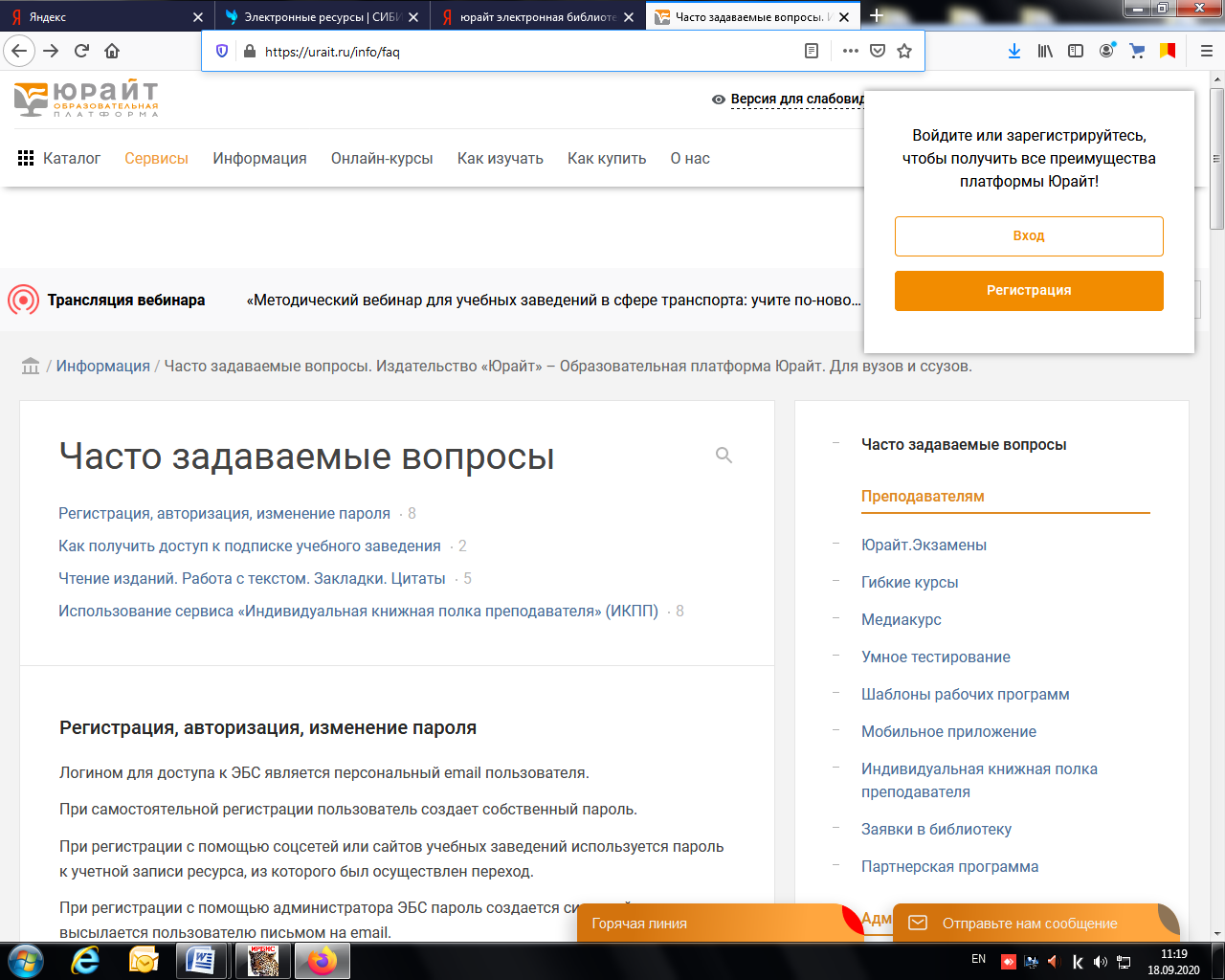 Рис. 12. В правом верхнем углу нажать на значок “Регистрация”. В открывшемся окошке выберите тип учетной записи (рис. 2)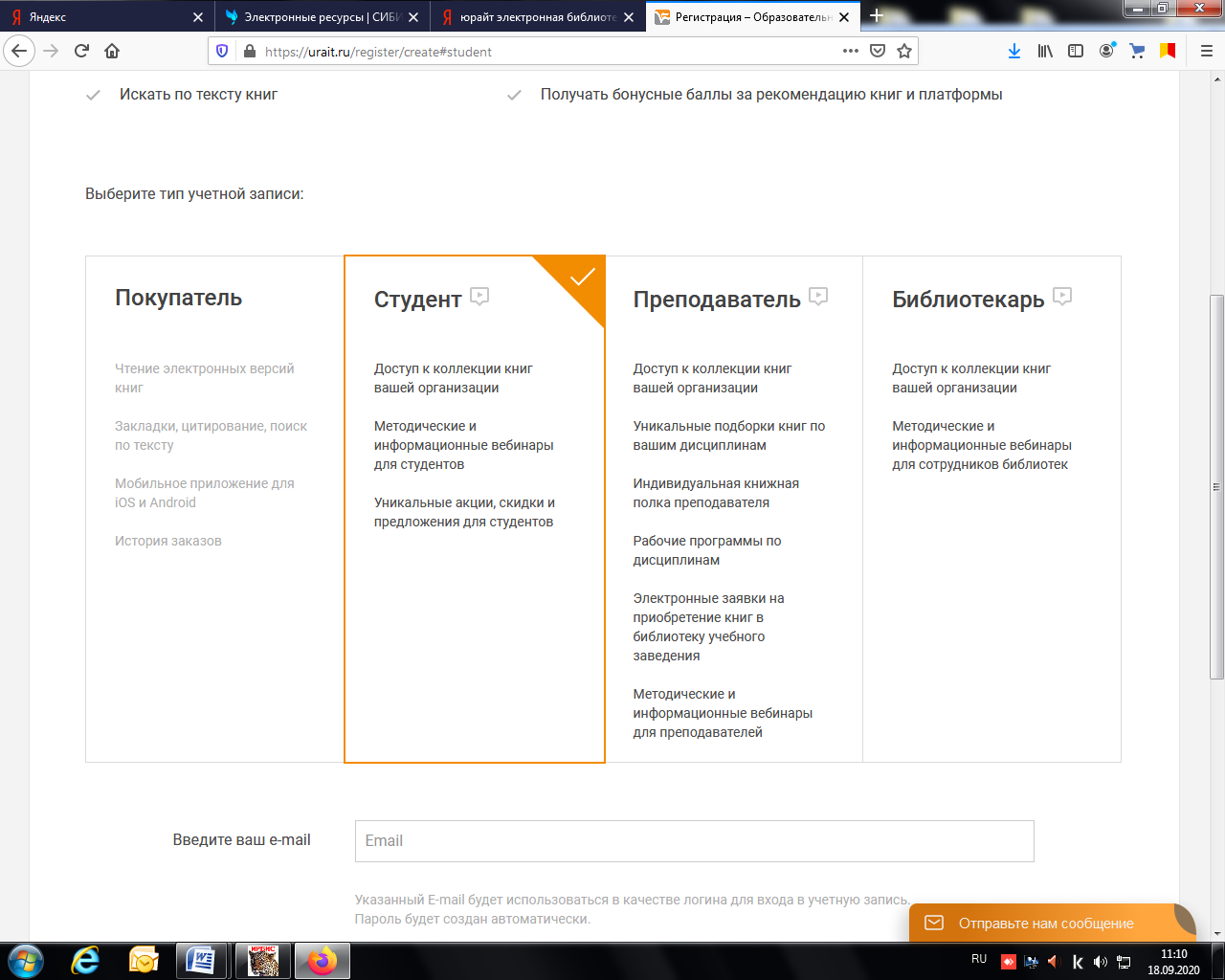 Рис. 23. После заполнения всех полей появившейся формы необходимо поставить галочку в строку «Согласен с пользовательским соглашением» и нажать кнопку «Регистрация». E-mail нужно ввести действующий, т.к. на него автоматически придёт письмо от ЭБС  «Юрайт» для подтверждения регистрации (см. рис. 3).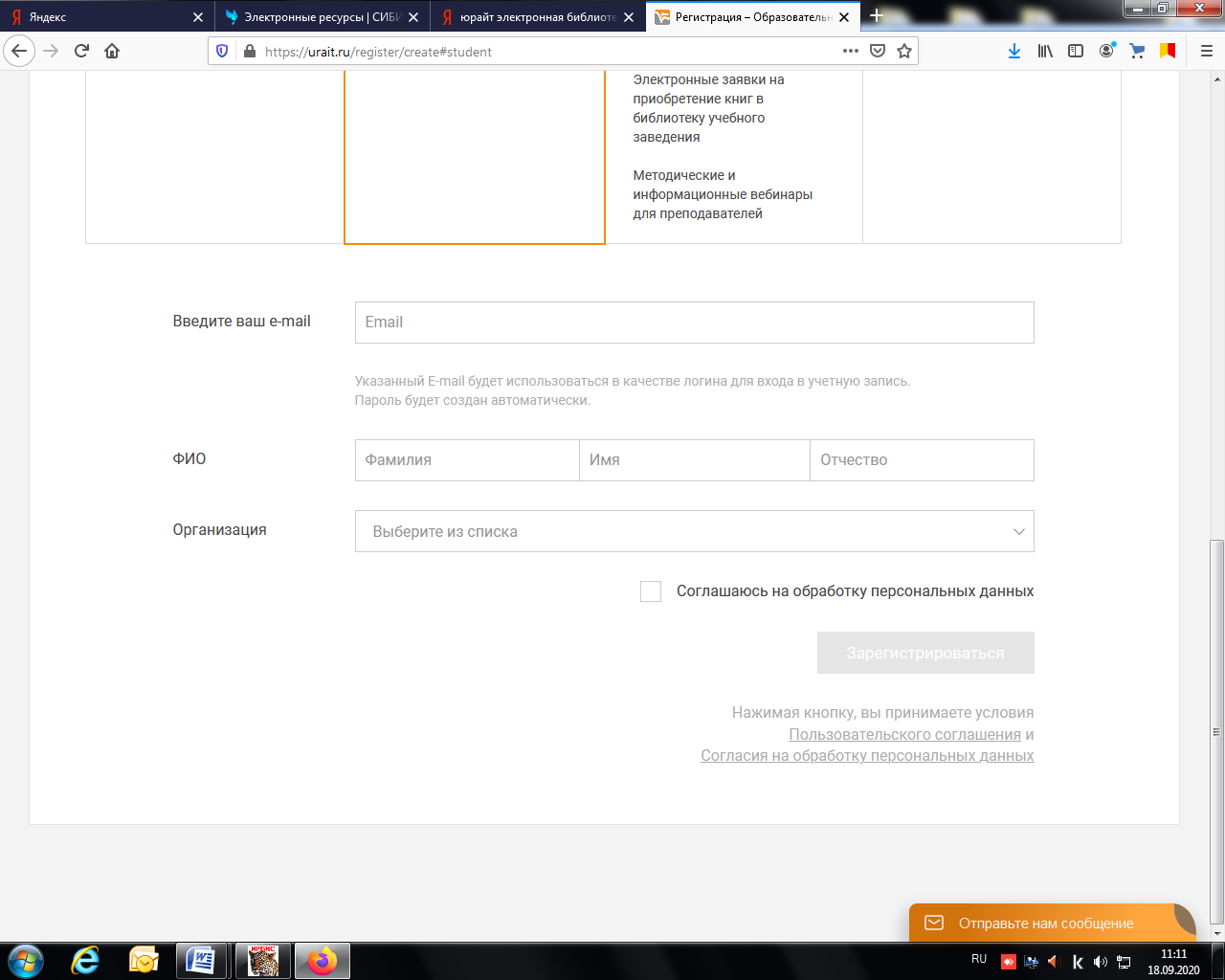 Рис. 34. После нажатия кнопки “Регистрация” появится окно, информирующее о необходимости в 10-дневный срок подтвердить регистрацию  через  свой е-mail (см. рис. 4).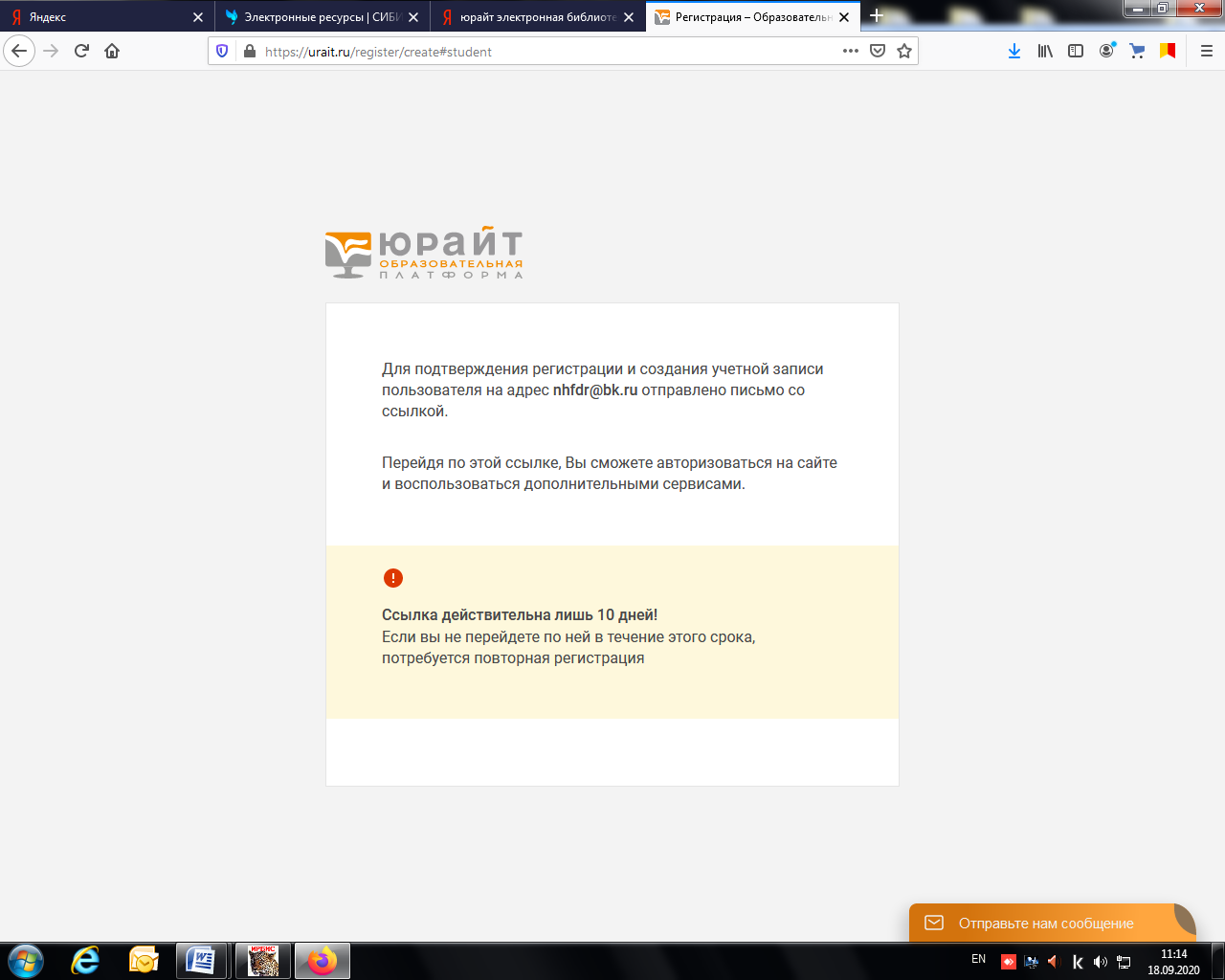 Рис. 45. В своём почтовом ящике нужно открыть письмо от ЭБС «Юрайт» и пройти по ссылке, либо нажать на кнопку ”Подтвердить регистрацию”.6. В письме указан пароль для входа в ЭБС, логин – ваш электронный адрес. После прохождения по ссылке или подтверждения регистрации вы будете перенаправлены на сайт ЭБС «Юрайт» (см. рис. 5).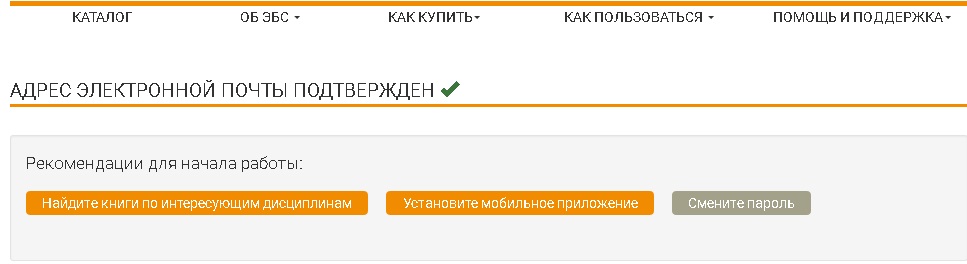 Рис. 5При желании вы можете сменить пароль (придумать самому!) вашего личного кабинета на сайте. 9. И, наконец, регистрация завершена! Осталось дождаться подтверждения своей принадлежности к указанной организации от администратора. Данный шаг занимает в среднем от суток до трёх, в зависимости от времени вашей регистрации. Если вы зарегистрировались в пятницу вечером, то подтверждение пройдёт только в понедельник.Если по истечении трёх дней ваша заявка не будет подтверждена, обратитесь в библиотеку к Малышевой Жанне Николаевне (ауд. 101).